贵州新闻奖新媒体参评作品推荐表作品标题短视频|太棒了！#贵州一00后脑瘫女孩拍视频化妆获得上万赞短视频|太棒了！#贵州一00后脑瘫女孩拍视频化妆获得上万赞短视频|太棒了！#贵州一00后脑瘫女孩拍视频化妆获得上万赞参评项目融合报道融合报道融合报道主创人员周谊 姚自雨 王子蔚 许允丽戴敏婕 邓希容 陈晨 陈鸿博周谊 姚自雨 王子蔚 许允丽戴敏婕 邓希容 陈晨 陈鸿博周谊 姚自雨 王子蔚 许允丽戴敏婕 邓希容 陈晨 陈鸿博编辑赵子滟 崔林林 徐倩赵子滟 崔林林 徐倩赵子滟 崔林林 徐倩原创单位贵阳网贵阳网贵阳网发布平台贵阳网抖音号贵阳网抖音号贵阳网抖音号发布日期2022年12月02日17时19分2022年12月02日17时19分2022年12月02日17时19分2022年12月02日17时19分2022年12月02日17时19分2022年12月02日17时19分2022年12月02日17时19分作品链接和二维码https://v.douyin.com/h6MJjDr/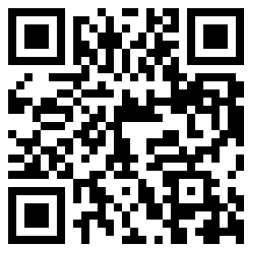 https://v.douyin.com/h6MJjDr/https://v.douyin.com/h6MJjDr/https://v.douyin.com/h6MJjDr/https://v.douyin.com/h6MJjDr/https://v.douyin.com/h6MJjDr/https://v.douyin.com/h6MJjDr/作品简介（采编过程）作为主流媒体，贵阳网一直把传播正能量作为短视频创作的首要任务。2022年12月2日，网友向贵阳网抖音号提供了“贵州00后脑瘫女孩拍化妆视频走红”的线索。据此，贵阳网编辑迅速联系当事人采访，并选取最有话题点、最适应抖音短视频平台传播的片段，配合抖音风格的背景音乐，剪辑了一个10秒的短视频，及时、准确地呈现女孩的励志事迹。作为主流媒体，贵阳网一直把传播正能量作为短视频创作的首要任务。2022年12月2日，网友向贵阳网抖音号提供了“贵州00后脑瘫女孩拍化妆视频走红”的线索。据此，贵阳网编辑迅速联系当事人采访，并选取最有话题点、最适应抖音短视频平台传播的片段，配合抖音风格的背景音乐，剪辑了一个10秒的短视频，及时、准确地呈现女孩的励志事迹。作为主流媒体，贵阳网一直把传播正能量作为短视频创作的首要任务。2022年12月2日，网友向贵阳网抖音号提供了“贵州00后脑瘫女孩拍化妆视频走红”的线索。据此，贵阳网编辑迅速联系当事人采访，并选取最有话题点、最适应抖音短视频平台传播的片段，配合抖音风格的背景音乐，剪辑了一个10秒的短视频，及时、准确地呈现女孩的励志事迹。作为主流媒体，贵阳网一直把传播正能量作为短视频创作的首要任务。2022年12月2日，网友向贵阳网抖音号提供了“贵州00后脑瘫女孩拍化妆视频走红”的线索。据此，贵阳网编辑迅速联系当事人采访，并选取最有话题点、最适应抖音短视频平台传播的片段，配合抖音风格的背景音乐，剪辑了一个10秒的短视频，及时、准确地呈现女孩的励志事迹。作为主流媒体，贵阳网一直把传播正能量作为短视频创作的首要任务。2022年12月2日，网友向贵阳网抖音号提供了“贵州00后脑瘫女孩拍化妆视频走红”的线索。据此，贵阳网编辑迅速联系当事人采访，并选取最有话题点、最适应抖音短视频平台传播的片段，配合抖音风格的背景音乐，剪辑了一个10秒的短视频，及时、准确地呈现女孩的励志事迹。作为主流媒体，贵阳网一直把传播正能量作为短视频创作的首要任务。2022年12月2日，网友向贵阳网抖音号提供了“贵州00后脑瘫女孩拍化妆视频走红”的线索。据此，贵阳网编辑迅速联系当事人采访，并选取最有话题点、最适应抖音短视频平台传播的片段，配合抖音风格的背景音乐，剪辑了一个10秒的短视频，及时、准确地呈现女孩的励志事迹。作为主流媒体，贵阳网一直把传播正能量作为短视频创作的首要任务。2022年12月2日，网友向贵阳网抖音号提供了“贵州00后脑瘫女孩拍化妆视频走红”的线索。据此，贵阳网编辑迅速联系当事人采访，并选取最有话题点、最适应抖音短视频平台传播的片段，配合抖音风格的背景音乐，剪辑了一个10秒的短视频，及时、准确地呈现女孩的励志事迹。社会效果短视频发布后引发强烈反响，当天仅在贵阳网抖音号就获得14.2万点赞，超过1200多万人次观看，是个妥妥的千万级正能量产品。短视频发布后引发强烈反响，当天仅在贵阳网抖音号就获得14.2万点赞，超过1200多万人次观看，是个妥妥的千万级正能量产品。短视频发布后引发强烈反响，当天仅在贵阳网抖音号就获得14.2万点赞，超过1200多万人次观看，是个妥妥的千万级正能量产品。短视频发布后引发强烈反响，当天仅在贵阳网抖音号就获得14.2万点赞，超过1200多万人次观看，是个妥妥的千万级正能量产品。短视频发布后引发强烈反响，当天仅在贵阳网抖音号就获得14.2万点赞，超过1200多万人次观看，是个妥妥的千万级正能量产品。短视频发布后引发强烈反响，当天仅在贵阳网抖音号就获得14.2万点赞，超过1200多万人次观看，是个妥妥的千万级正能量产品。短视频发布后引发强烈反响，当天仅在贵阳网抖音号就获得14.2万点赞，超过1200多万人次观看，是个妥妥的千万级正能量产品。推荐理由这是一个兼顾新闻时效和传播效果的正能量作品，在抖音短视频等平台刷屏破圈后的持续影响力，不仅让“脑瘫女孩林玲”获得了诸多赞誉，也为社会注入了正能量，凸显党网新媒体报道“成风化人”之效。 签名：                                                 （加盖单位公章）                                                  2023年   月   日这是一个兼顾新闻时效和传播效果的正能量作品，在抖音短视频等平台刷屏破圈后的持续影响力，不仅让“脑瘫女孩林玲”获得了诸多赞誉，也为社会注入了正能量，凸显党网新媒体报道“成风化人”之效。 签名：                                                 （加盖单位公章）                                                  2023年   月   日这是一个兼顾新闻时效和传播效果的正能量作品，在抖音短视频等平台刷屏破圈后的持续影响力，不仅让“脑瘫女孩林玲”获得了诸多赞誉，也为社会注入了正能量，凸显党网新媒体报道“成风化人”之效。 签名：                                                 （加盖单位公章）                                                  2023年   月   日这是一个兼顾新闻时效和传播效果的正能量作品，在抖音短视频等平台刷屏破圈后的持续影响力，不仅让“脑瘫女孩林玲”获得了诸多赞誉，也为社会注入了正能量，凸显党网新媒体报道“成风化人”之效。 签名：                                                 （加盖单位公章）                                                  2023年   月   日这是一个兼顾新闻时效和传播效果的正能量作品，在抖音短视频等平台刷屏破圈后的持续影响力，不仅让“脑瘫女孩林玲”获得了诸多赞誉，也为社会注入了正能量，凸显党网新媒体报道“成风化人”之效。 签名：                                                 （加盖单位公章）                                                  2023年   月   日这是一个兼顾新闻时效和传播效果的正能量作品，在抖音短视频等平台刷屏破圈后的持续影响力，不仅让“脑瘫女孩林玲”获得了诸多赞誉，也为社会注入了正能量，凸显党网新媒体报道“成风化人”之效。 签名：                                                 （加盖单位公章）                                                  2023年   月   日这是一个兼顾新闻时效和传播效果的正能量作品，在抖音短视频等平台刷屏破圈后的持续影响力，不仅让“脑瘫女孩林玲”获得了诸多赞誉，也为社会注入了正能量，凸显党网新媒体报道“成风化人”之效。 签名：                                                 （加盖单位公章）                                                  2023年   月   日联系人干江沄邮箱498598971@qq.com498598971@qq.com498598971@qq.com手机13885182610地址贵阳市小十字报业大厦24楼贵阳市小十字报业大厦24楼贵阳市小十字报业大厦24楼贵阳市小十字报业大厦24楼贵阳市小十字报业大厦24楼邮编550000